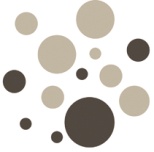 CLÍNICA VETERINARIA:NOMBRE MASCOTA:NOMBRE PROPIETARIO:TÉCNICA DIAGNÓSTICA UTILIZADA:Inmunocromatografía tipo sandwich directo para la detección de anticuerpos de Ehrlichia canis y Anaplasma platys.Sensibilidad:  E. canis: 98 % versus IFI/ A. platys 100 % versus IFIEspecificidad:  E. canis: 100 % versus IFI/ A. platys 99 % versus IFITIPO DE MUESTRA UTILIZADA:Sangre entera, suero, plasma (seleccionar la muestra utilizada)MARCA COMERCIAL:URANOTEST EHRLICHIA-ANAPLASMA .  Registrado en MARM con el  nº 3474 RDNº LOTE:Ver en la caja o sobre de aluminio individual.RESULTADO EHRLICHIA CANIS:  Positivo / NegativoRESULTADO ANAPLASMA PLATYS:  Positivo / NegativoPRÓXIMA REVISIÓNOTRAS RECOMENDACIONES:Veterinario:Nº colegiado:Fecha y firma: